350020 Краснодар – Россия,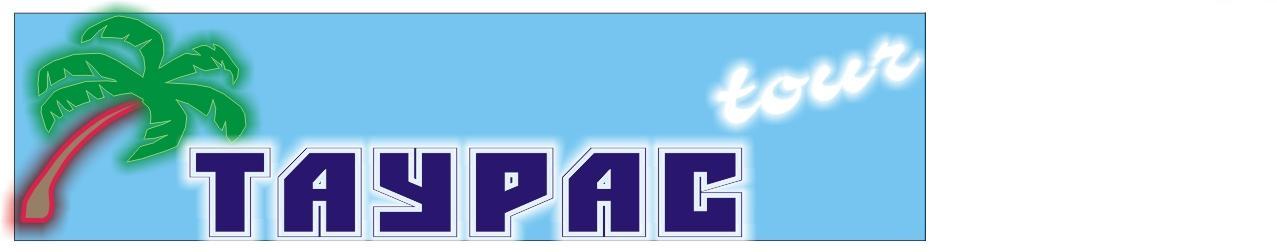 Юридический адрес:ул.Красная, 180                                                                                                                  Почтовый адрес: ул. Красная, 180тел: (861)259-33-19тел/факс: (861) 210-98-02E-mail:n.tautas-tour@mail.ruОтель «ПРЕСТИЖ ПАЛАС 3*» расположен рядом с парком в одном из старых и исторических районов г. Тбилиси, прекрасно сливаясь с архитектурой и дизайном многочисленных исторических зданий старого города. Это уютный, приятный отель с дружелюбным персоналом. В отеле «Prestige Palace» вас ждёт историческая архитектура и дизайнерские номера с бесплатным Wi-Fi. Интерьеры отеля оформлены в тёплых тонах. Размещение: «Стандарт» - 2-х, 3-х местные современные номера. Во всех номерах есть сплит-системы, спутниковое TV, мини-бар и собственная ванная комната. В элегантном ресторане отеля «Prestige Palace» имеется открытый камин. В ресторане подаётся континентальный завтрак, а также различные европейские и традиционные грузинские блюда. Гости смогут прекрасно отдохнуть в баре или на террасе в саду. До достопримечательностей центра Тбилиси можно дойти пешком за 5-10 минут.Информация.    1.  Въезд в Грузию для граждан  РФ осуществляется только по загранпаспортам.  Срок действия  загранпаспорта -  3 месяца с того              дня как вы покинете Грузию.    2.   Дети должны иметь собственный загранпаспорт,  либо должны быть вписаны в загранпаспорт родителей. Если фамилии у            ребёнка и родителей разные, то для подтверждения родства необходимо свидетельство о рождении ребёнка.Информация для туристовАвтобусные туры имеют свою специфику: Путешествия на автобусе относятся к разряду экономичных видов отдыха, и поэтому не стоит ожидать на маршруте пятизвёздочных гостиниц с системой «всё включено»  или же трехэтажных автобусов VIP -  комфортности. Но ведь главное в поездке – увидеть то, о чем читали и слышали? Время прибытия в гостиницу всегда ориентировочное в связи с тем, что во время путешествия мы посещаем много экскурсионных объектов, совершаем длительные многокилометровые переезды, пересекаем  границу (если тур связан с выездом за пределы РФ), длительность времени прохождения, которой точно определить невозможно. Большую роль в автобусных турах играют погодные условия (дождь, туман, плохая видимость на дорогах, гололёд, снег, метель, заносы, транспортные заторы на дорогах, ситуации на границах и т.п.). Поэтому мы рекомендуем Вам запастись терпением, не переживать, не нервничать и, конечно же, взять в дорогу с собой интересную книгу, хороший журнал и любимую музыку. Во время пути автобус делает каждые 4-5 часов технические остановки, продолжительность которых определяет руководитель группы. Точное время сбора и  отъезда от места размещения, с экскурсии, дополнительную программу тоже объявляет руководитель группы. Именно это время является ОБЯЗАТЕЛЬНЫМ. Правильно организуйте и спланируйте свое время. Старайтесь не опаздывать и приходить к месту сбора группы к назначенному времени, потому что автобус ожидает не более 10-15 минут, т.к. необходимо выдерживать программу тура. Помните, опаздывающие туристы догоняют группу самостоятельно и за свой счет. Установленный график путешествия – норма для всех туристов, но если Вы хотите на какой-то срок отделиться от группы, НЕОБХОДИМО сказать об этом руководителю заранее!1 деньСбор 07.03 в 16.30. Выезд из Краснодара в 17.00 от магазина «МАГНИТ - КОСМЕТИК» (ул. Ставропольская – ул. Вишняковой, напротив сквера, район «Вещевого рынка»). Переезд Краснодар-Тбилиси–820 км. Рано утром 08.03 прохождение Российско-Грузинской границы Верхний Ларс. Путешествие по одной из красивейших дорог Кавказа - Военно-грузинской дороге (Дарьяльское ущелье), которая откроет перед Вами мир удивительной природы! Военно-грузинскую дорогу построили двести лет назад, после присоединения Грузии к Российской империи. В те годы путешествие из Тифлиса занимало не меньше месяца. Вы увидите прекрасную панораму заснеженных горных вершин, Вы увидите, как зарождается  река Кавказа – Терек и необыкновенную по красоте вершину Казбек (5047м), на вершине которого находится старинная Троицкая церковь Гергети (XIV в.). На автобусе Вы поднимитесь на высоту 2395 м на Крестовый перевал, посетите «Арку Дружбы» (автор З.Церетели), сооруженную в честь дружбы народов России и Грузии, где с высоты птичьего полёта открывается изумительная панорама Кавказских гор. Экскурсия в средневековый замок Ананури, который  в прошлом был каменным ключом к ущелью Арагви и резиденцией крупных феодалов, игравших видную роль в политической жизни Восточной Грузии XVIII века. Главной изюминкой Замка Ананури является его хорошее состояние. Сохранился весь периметр оборонительных стен с несколькими сторожевыми башнями, Успенский собор, Храм Девы Марии или Спасский храм.  Замок Ананури был ареной многочисленных сражений и исторических событий. С 2012 года крепость имеет статус Мирового наследия ЮНЕСКО.  А живописный вид Жинвальского водохранилища, сдерживающего изумрудно-зеленые воды реки Арагви, ни оставит равнодушным никого.  Прибытие в Тбилиси. Автобусная обзорная экскурсия по городу. В ходе экскурсии Вы увидите центральную улицу Тбилиси Проспект Руставели, площадь Свободы – главная площадь города, ул. Бараташвили, которая ведет к Мосту Браташвили (является границей между Старым городом и районом Мтацминда), Серные бани. Размещение. Ужин в отеле. 2 деньЗавтрак. Экскурсия в самый винный край Грузии – Кахетия и  в «город любви» Сигнахи.  Пожалуй, первое с чего стоит начать при знакомстве с городком Сигнахи – это посетить его уникальную  Сигнахскую крепость  с 28 башнями по замкнутому периметру, внутри которого – ущелье.  Эта крепость считается  самым красивым и самым крупным фортификационным сооружением Грузии. Строительство крепости было начато во времена правления царицы Тамары в XII веке, а закончено – в XVIII веке при Ираклии II. Когда Вы впервые попадёте в Сигнахи, то сразу подумаете, что это вовсе и не Грузия. Такое чувство, что ты попал в маленькую, но очень уютную Италию. И действительно, замысел архитекторов был таков, чтобы здесь, высоко в горах создать местечко, которое обладало бы запоминающимся колоритом. Экскурсия в монастырь святой Нино более известен под названием Бодбе, который расположен в красивом и ухоженном парке с высокими кипарисами, мощёнными дорожками, каменными стенами и вьющимся по ним плющом. Монастырь был основан на месте захоронения святой Нино и является одним из первых христианских культовых строений на территории Грузии. Внутри храма, кроме могилы святой Нины, достойны внимания мироточивая икона Иверской Божией Матери и могила 1803 года генерала Василия Гулякова, разбившего войско дагестанцев у реки Иори. Со смотровой площадки монастыря открывается живописный вид на Алазанскую долину – самое сердце региона Кахетия. Описать словами эту красоту очень сложно. Однако можно сказать, что тот, кто увидит Алазанскую долину своими глазами, никогда уже больше не останется равнодушным и к самой Грузии.  Застолье (обед) в радушной кахетинской семье (входит в стоимость).  Уникальная возможность узнать о быте, порядках, нравах, обычаях в грузинской семье. Посещение винной корпорации «Киндзмараули», знаменитой на весь Кахетинский регион. Экскурсия с дегустацией (доп. плата) по винзаводу, которая производит «Киндзмараули», «Алазанскую долину», «Саперави», «Киси», «Мукузани» и другие знаменитые вина. Корпорация «Киндзмараули» - один из крупнейших винных заводов на территории Кахетии. Расположен в самом центре городка Кварели и является главным производителем знаменитого полусладкого вина "Киндзмараули". Сейчас заводу принадлежит 300 из 400 гектаров микрозоны "Киндзмараули", винохранилища, винный магазин, дегустационные залы, ресторан и даже своя гостиница в центре Кварели. Покупка лучших вин или чачи по ценам производителя. Возвращение в отель.3 деньЗавтрак. Экскурсия в город Гори, где сливаются две знаменитые реки Грузии - Кура и Лиахви. Гори - самый старый город Грузии, упоминания о нём историков датируются в VI в. Город известен крепостью Горисцихе (Горийская крепость), храмом Горисджвари, а так же этот город стал популярным из-за одного человека, который родился и вырос в этих местах. Его зовут Иосиф Джугашвили, он известен под другим именем - Иосиф Сталин. Экскурсия в исторический музей Сталина (за доп. плату), ставшего главой советского правительства и фактически руководившего Советским Союзом с 1925 по1953 год. Вы узнаете много нового и интересного о жизни этого неординарного человека. По мнению большинства туристов, посещение музея во многом изменило их отношение к Сталину. Далее наш путь лежит на экскурсию в Уплисцихе - древний пещерный город, один из первых городов на территории Грузии. Уплисцихе высечен в скале, расположенной в 12 км к востоку от города Гори на левом берегу реки Кура. Город возник в конце II - начале I тысячелетия до н. э, пережил несколько подъёмов и спадов, был окончательно покинут в XIX веке и является, таким образом, многослойным археологическим объектом, одним из важнейших памятников грузинской культуры. Уникальность памятника заключается в том, что он, благодаря своему устройству, сохранил в себе остатки архитектурных и культовых сооружений, построенных на протяжении нескольких тысячелетий. Возвращение в Тбилиси. Экскурсия по Тбилиси. Посещение исторической части города: площадь Свободы, древняя крепостная стена, которая когда-то отделяла окраину города, проспект Руставели, церковь Метехи -  классический пример грузинского средневекового храма. Метехи - скала на берегу реки Куры в историческом центре Тбилиси.  В церкви похоронена первая грузинская христианская мученица - святая Шушаника. Подъём на канатной дороге к крепости Нарикала. Крепость Нарикала (IV в.) или Неприступная — «душа и сердце Тбилиси», самый известный и древний памятник старины. С вершины Нарикалы открывается панорамный вид на Тбилиси. Помимо старинных улочек в старом городе можно увидеть собор Сиони, который до 2006 года был кафедральным собором и как бы главным храмом страны. Он назван Сионским в честь Успенского храма на Сионской горе в Иерусалиме. Сейчас он интересен не просто как архитектурное сооружение, но и как место хранения нескольких реликвий – например, здесь можно увидеть крест Святой Нино. В Старом городе также расположено несколько армянских церквей, есть серные бани, три синагоги и мечеть. Свободное время в центре Тбилиси, где можно посидеть в уютном кафе, насладиться прогулкой по улицам Старого города  и увидеть всю красоту огней вечернего Тифлиса (Тбилиси).  Самостоятельное возвращение в отель.4 деньЗавтрак. Освобождение номеров. Экскурсия в Мцхету (25 км от Тбилиси).  Грузия – страна Христианства. Мцхета - главная святыня восточных христиан, которую часто сравнивают с Иерусалимом. Экскурсия по уютным улочкам старого города к Светицховели (переводится как "животворящий столп"), к кафедральному патриаршему собору и памятнику всемирного наследия ЮНЕСКО. Главное внутри - это  сам Животворящий Столп. Знакомство с историей духовного центра и крещения Грузии. Светицховели — это не только уникальный памятник средневекового зодчества и усыпальница династии Багратиони с XIII века, это живая история страны. Экскурсия в Монастырь Самтавро — комплекс из Самтавро-Преображенской церкви и женского монастыря святой Нины. Церковь построена в IV веке царём Мирианом, покрестившим Грузию. Экскурсия в храм Джвари - монастырь VII века на вершине горы, откуда открывается потрясающий вид на слияние рек Арагвы и Куры (Мтквари). Органическое сочетание с окружающим ландшафтом, старина и благоустроенность произведет незабываемое впечатление. Джвари - символ грузинской храмовой архитектуры и важнейший этап в ее истории. Выезд на границу. Отъезд в Краснодар.Размещение2-х  местный«Стандарт»3-х  местный«Стандарт»1-но местный «Стандарт»Отель «ПРЕСТИЖ ПАЛАС»18 50018 00024 000Дополнительное место в номере не предусмотреноДополнительное место в номере не предусмотреноДополнительное место в номере не предусмотреноДополнительное место в номере не предусмотреноДетям до 12 лет скидка при размещении на основное место –  700 рублейДетям до 12 лет скидка при размещении на основное место –  700 рублейДетям до 12 лет скидка при размещении на основное место –  700 рублейДетям до 12 лет скидка при размещении на основное место –  700 рублейВ стоимость входит:Дополнительно оплачивается:Проезд комфортабельным автобусом;  Проживание;Питание – по программе (3 завтрака + 1 ужин + 1 обед - застолье в кахетинской семье);Канатная дорога к крепости Нарикала;Услуги гида - экскурсовода;Медицинская страховка с покрытием 30 000 $;Музейный комплекс Сталина в Гори  - 10$ = 27 Лари =  590 руб.Дегустация в винной корпорации «Киндзмараули»  -  5$ = 14 Лари =  300 руб.Пещерный город Уплисцихе – 2$=6 Лари = 120 руб.Национальная валюта в Грузии лари (GEL)    1 GEL = 25  - 30  руб. (примерно, курс колеблется).  В случае повышения курса лари по отношению к рублю стоимость экскурсий может измениться, учитывайте это при составлении бюджета на поездку!!!